Программа VIII Казанского международного фестиваля любительского, молодёжного и детского кино.3 сентября (суббота)4 сентября (воскресенье)5 сентября (понедельник)Исполнительный директор КМФЛМДК                                                        Морозов К.Н.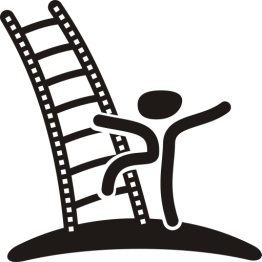 VIII Казанский международный фестиваль любительского, молодёжного и детского кино8:30ТрансферОт гостиницы(для участников фестиваля)9:00 – 10:00Регистрация участниковФойеКазанского Государственного университета культуры и искусствПо адресу: ул. Оренбургский тракт 310:00 – 13:00Просмотр конкурсных работКинозал Казанского государственного института культуры 13:00 – 14:00Обед Казанский государственный институт культуры14:00 – 15:30Мастер-класс по мультипликации в рамках «детского университета КФУ»   КСК «УНИКС» 15:30Трансфер до «Зарницы» От Казанского  государственного института культуры16:00 – 17:00Торжественно открытие новой станции «Академия талантов» в детском научно-развлекательном центре «Зарница» при участии актера театра и кино Игоря Огурцова (г.Москва) Детский научно-развлекательный центр «Зарницы»17:00– 18:00Творческая встреча с актером театра и кино Игорем Огурцовым (г.Москва)Детский научно-развлекательный центр «Зарницы»18:30Трансфер Для участников фестиваля19:00 Торжественноеоткрытие VIII Казанского международного фестиваля любительского, молодёжного и детского кино.Уточняется9:00Трансфер от гостиницы9.30Завтрак Казанский государственный институт культуры10:00 – 12:00Просмотр конкурсных работКинозал Казанского государственного института культуры12:00 – 13:00Обед Казанский государственный институт культуры13:00 – 14:30Мастер-класс от продюсера Федора Друзина ( г.Санкт-Петербург)Кинозал Казанского государственного института культуры14:30 – 16:30«ПИТЧИНГ В КАЗАНИ» с куратором учебных программ киношколы «BIG BAG FILM» Марией Яблоковой (г.Екатеренбург)Кинозал Казанского государственного института культуры16: 30Экскурсия по городуАвтобус от Казанского Государственного университета культуры и искусств10:00Трансфер от гостиницы11:00 – 12:30Мастер-класс режиссера-постановщика Николая Саркисова (г.Москва) Кинозал Казанского государственного института культуры12:30-14:00Мастер-класс от руководителя Архангельского филиала молодежного центра союза кинематографистов России ( г. Архангельск) Кинозал Казанского государственного института культуры14:00 – 15:00ОбедКазанский государственный институт культуры 15:30Закрытие VIII Казанского международного фестиваля любительского, молодёжного и детского кино.Казанский государственный институт культуры 17:00Трансфер в КРК «Пирамида»Для участников фестиваля18.00Открытие Казанского международного фестиваля мусульманского кино